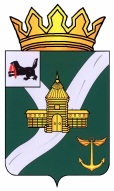 КОНТРОЛЬНО-СЧЕТНАЯ КОМИССИЯ УСТЬ - КУТСКОГО МУНИЦИПАЛЬНОГО ОБРАЗОВАНИЯ(КСК УКМО)ЗАКЛЮЧЕНИЕ№ 01- 75 з на проект решения Думы Ручейского муниципального образования «О бюджете Ручейского муниципального образования на 2019 год и плановый период 2020 и 2021 годов»        Утвержденораспоряжением председателяКСК УКМО        от 14.12.2018 № 64 пЗаключение Контрольно-счетной комиссии Усть – Кутского муниципального образования (далее - Заключение) на проект  решения Думы Ручейского муниципального образования «О бюджете Ручейского муниципального образования на 2019 год и плановый период 2020 и 2021 годов» (далее – Проект бюджета) подготовлено в соответствии с Бюджетным кодексом Российской Федерации, Положением «О Контрольно-счетной комиссии Усть – Кутского муниципального образования», утвержденным решением Думы УКМО от 30.08.2011 № 42, иными нормативными правовыми актами Российской Федерации, Иркутской области, Усть – Кутского муниципального образования и Ручейского муниципального образования, на основании поручения Главы Администрации Ручейского муниципального образования от 14.11.2018 № 609.При подготовке Заключения Контрольно-счетная комиссия Усть – Кутского муниципального образования (далее – КСК УКМО) учитывала необходимость реализации положений, нормативных правовых актов Российской Федерации и Иркутской области, Усть-Кутского муниципального образования, муниципальных правовых актов Ручейского муниципального образования.Проект бюджета внесен Главой администрации Ручейского  муниципального образования на рассмотрение Думы Ручейского сельского поселения 14.11.2018 в срок, установленный Положением «О бюджетном процессе Ручейского муниципального образования», утвержденного Решением Думы Ручейского сельского поселения 26.12.2014 № 68 «Об утверждении Положения о бюджетном процессе в  Ручейском муниципальном образовании» (далее – Положение о бюджетном процессе).  Для проведения экспертизы Проект бюджета внесен в КСК УКМО 15.11.2018 года. Перечень документов и материалов, представленных одновременно с проектом бюджета, в основном соответствует требованиям статьи 184.2 БК РФ и статьи 18.4 Положения о бюджетном процессе. В ходе экспертизы были предоставлены недостающие документы.Целями проведения экспертизы проекта бюджета Ручейского муниципального образования явились определение соблюдения бюджетного и иного законодательства исполнительным органом местного самоуправления при разработке местного бюджета на очередной 2019 финансовый год и плановый период 2020 и 2021 годов, анализ объективности планирования доходов и расходов бюджета.Основные выводы и предложения: Представленный Администрацией Ручейского муниципального образования Проект бюджета, подготовлен в соответствии со ст.169 БК РФ на очередной финансовый год и плановый период в целом, соответствует основным положениям бюджетного законодательства Российской Федерации. Прогнозные показатели основных параметров местного бюджета на 2019 год и плановый период 2020 и 2021 годов сформированы в соответствии с прогнозом социально-экономического развития Ручейского муниципального образования.Прогноз социально-экономического развития Ручейского муниципального образования одобрен Постановлением Ручейского сельского поселения от 07.11.2018 № 62-п «Об одобрении Прогноза социально – экономического развития Ручейского муниципального образования на 2019 - 2021 г.г.».Динамика прогнозных макроэкономических показателей Прогноза на 2018 год и плановый период 2019 и 2020 годов свидетельствует о незначительном росте темпов социально-экономического развития Ручейского муниципального образования.3. Экспертиза показала, что проект бюджета составленный на трехлетний период, в части планового периода 2020-2021 годов сохраняет преемственность основных параметров бюджета очередного финансового 2019 года. В соответствии со статьей 1 Проекта бюджета предлагается утвердить следующие основные характеристики бюджета    Ручейского муниципального образования:- на 2019 годпрогнозируемый общий объем доходов в сумме 12 906,6 тыс. рублей, в том числе безвозмездные поступления в сумме 10 569,6 тыс. рублей, из них объем межбюджетных трансфертов из областного бюджета в сумме 926,5 тыс. рублей, объем межбюджетных трансфертов из бюджета района в сумме 9643,1 тыс. рублей;общий объем расходов Ручейского муниципального образования в сумме 12988,4 тыс. рублей;размер дефицита в сумме 81,8 тыс. рублей, или 3,5 % утвержденного общего годового объема доходов Ручейского муниципального образования без учета утвержденного объема безвозмездных поступлений (ст.92.1 БК РФ);Утвердить основные характеристики местного бюджета на плановый период 2020 и 2021  годов: - на 2020 годпрогнозируемый общий объем доходов в сумме 13 366,4 тыс. рублей, в том числе безвозмездные поступления в сумме 10 972,6 тыс. рублей, из них объем межбюджетных трансфертов из областного бюджета в сумме 991,8 тыс. рублей, из бюджета района 9980,8 тыс. рублей;общий объем расходов Ручейского муниципального образования в сумме 13 450,2 тыс. рублей, в том числе условно утвержденные расходы в сумме 328,5 тыс. рублей;размер дефицита в сумме 83,8 тыс. рублей, или 3,5 % утвержденного общего годового объема доходов Ручейского муниципального образования без учета утвержденного объема безвозмездных поступлений.- на 2021 годпрогнозируемый общий объем доходов в сумме 13 584,6 тыс. рублей, в том числе безвозмездные поступления в сумме 11146,8 тыс. рублей, из них объем межбюджетных трансфертов из областного бюджета в сумме 531,4 тыс. рублей, из бюджета района 10615,4 тыс. рублей.общий объем расходов в сумме 13 669,9 тыс. рублей, в том числе условно утвержденные расходы в сумме 667,9 тыс. рублей;размер дефицита в сумме 85,3 тыс. рублей, или 3,5 % утвержденного общего годового объема доходов без учета утвержденного объема безвозмездных поступлений. 4.	Прогнозируемые поступления по  налоговым и неналоговым доходам  в 2019 году уменьшатся на 88,0 тыс. рублей (или на 3,6 %) в сравнении с ожидаемыми поступлениями доходов в 2018 году и составят в сумме 2337,0 тыс. рублей. На 2020 и 2021 годы прогнозируется небольшой рост налоговых и неналоговых доходов:- на 2020 год – на 56,8 тыс. рублей (или 2,4 %) в сравнении с 2019 годом и составят 2 393,8,0 тыс. рублей;- на 2021 год – на 44,0 тыс. рублей (или 1,8 %) в сравнении с 2020 годом и составят 2 437,8 тыс. рублей.Безвозмездные поступления в бюджет Ручейского муниципального образования из других бюджетов в 2019 году снижаются в сравнении с ожидаемым поступлением в 2018 году на 7710,2 тыс. рублей или на 42,2 % и составят 10569,6 тыс. рублей,  в 2020 году прогнозируется в сумме 10972,6 тыс. рублей, рост поступлений  по отношению к 2019 году или  на 3,8%. Прогнозируемый рост безвозмездных поступлений в 2021 году относительно уровня 2020 года составит  на  1,6%. Объем безвозмездных поступлений в 2021 году предусматривается в сумме 11146,8 тыс. рублей.В пояснительной записке отсутствуют пояснения об изменениях прогнозных показателей налогов по годам, что затрудняет сделать полный анализ плановых назначений.5. В целях эффективного подхода к формированию доходной базы местного бюджета Контрольно-счетная комиссия Усть – Кутского муниципального образования  рекомендует провести детальный анализ полноты учета налоговых и неналоговых доходов и их влияния на повышение качества прогнозирования доходов местного бюджета по сравнению с аналогичным периодом прошлого года.6. Проектом бюджета предлагается сократить расходы Ручейского муниципального образования в 2019 году по сравнению с ожидаемой оценкой  2018 года  на 9524,2 тыс. рублей  или на 42,3%, которые составят в сумме 12988,4 тыс. рублей. Снижение расходов по подразделу связано, в основном, с началом формирования бюджета и не включением в расходную часть ожидаемых доходов из областного бюджета, которые, как и в предыдущие годы, найдут свое отражение в течение 2019 года.В 2019 году планируется сокращение расходов по разделам «Жилищно-коммунальное хозяйство» (на 75,4 %), «Национальная экономика» (на   72,1 %), «Образование» (на 55,6%), «Общегосударственные расходы» (на 13,1%),   «Культура и кинематография» (на  12,2%) по отношению к уровню 2018 года.  По таким разделам как «Национальная оборона»  и «Социальная политика» в 2019 году предусматривается рост на 11,7% и 2,0% соответственно в сравнении с ожидаемой оценкой 2018 года.На 2020 год планируется увеличение объема расходов на 133,3 тыс. рублей или на 1,0 % к прогнозным показателям  2019 года и составит в сумме 13121,7 тыс. рублей. По разделам «Национальная оборона», «Социальная политика» и «Обслуживание государственного муниципального долга» объемы бюджетных ассигнований остаются на уровне 2019 года, по остальным разделам предусматривается рост расходов местного бюджета по отношению к предыдущему году, кроме расходов по разделу «Культура и кинематография», снижение по которому предусматривается  на 17,3%. В 2021 году  предусматривается снижение по общему объему расходов на 0,9% к уровню 2020 года и составит в сумме 13002,0 тыс. рублей. Сокращение расходов по разделу «Культура и кинематография» планируется в 2021 году на 17,3%. По разделам «Общегосударственные расходы» и «Жилищно-коммунальное хозяйство» планируется увеличение бюджетных ассигнований на 3,1% и 3,5% соответственно. По остальным разделам расходы планируются в объемах 2020 года.  7. Совокупное сальдо по источникам финансирования дефицита бюджета составит в 2019 году в сумме 81,8 тыс. рублей, в 2020 году в сумме 83,6 тыс. рублей и в 2021 году в сумме 85,3 тыс. рублей. Предусмотренные проектом показатели сельского бюджета на 2019 год и плановый период 2020 и 2021 годов соответствуют установленным БК РФ принципам сбалансированности бюджета (ст.33 БК РФ) и общего (совокупного) покрытия расходов бюджетов (ст.35 БК РФ)8. Причины снижения, или увеличения доходов и объемов бюджетных ассигнований на 2019 год и плановый период 2020 и 2021 годов в пояснительной записке к проекту бюджета не указываются.9. В приложениях №13 и №14 некорректно отражены суммы по строке «Источники внутреннего финансирования дефицита бюджета» код 00001000000000000000  сумма (-) 81,8, (-) 83,8, (-)85,3, следовало 81,8;  83,8; 85,8.В приложении №10 некорректно отражена сумма по строке «Национальная оборона» КВСР 959 КФСР 0200 в графе «Ассигнования 2021 год» отражена сумма (-) 171,3 следовало 171,3.    По итогам проведенной экспертизы Контрольно-счетная комиссия Усть-Кутского муниципального образования делает вывод, что проект решения Думы «О бюджете Ручейского муниципального образования на 2018 год и плановый период 2019 и 2020 годов», в целом, соответствует бюджетному законодательству Российской Федерации и может быть рекомендован к принятию с учетом замечаний, указанных в настоящем заключении.Инспектор КСК УКМО                                                                           Н.А. Битюцких